BYLAWS 
of the 
ETA BETA ALUMNI ASSOCIATION CHAPTER 
of 
SIGMA NU FRATERNITY, INC.PreambleIn 2008 a small group of fraternity brothers from the Eta Beta Chapter of Sigma Nu Fraternity, a former Chapter at East Carolina College/University in Greenville, North Carolina, got together to form "Snake Reunion" in order to plan a reunion of East Carolina Sigma Nu and Kappa Sigma Nu brothers, pledges and "friend of Sigma Nu." That group became the "First Charter Snake Reunion." Since that initial reunion in 2008, there have been three additional reunions held in Raleigh, North Carolina, and a fourth reunion in Lexington, Virginia, at the Sigma Nu National Headquarters during September 2011.Members of the First Charter Snake Reunion have now elected to establish an official Alumni -Chapter of Sigma Nu Fraternity to be called the Eta Beta Alumni Association, to include brothers, pledges and friends from the Second and Third Charters of the Chapter. The Association Chapter shall be open to all initiates, pledges and friends of Eta Beta and Kappa Sigma Nu who wish to participate. Plans call for having Active Members and Inactive Members. Further, the First Charter Snake Reunion shall now be named the Eta Beta Snake Reunion, open to all brothers, pledges andfi-iends, and shall host the Annual Brotherhood meeting of the Association Chapter.However, those participating should be made aware that not all qualed active members have participated or contributed to the effort to put on annual reunions. All four reunions have been successful and that success has been benchmarked by the added voluntary contributions of those individual brothers willing to make an added dues-contribution to the total reunion effort. In considering these Bylaws, the membership (active and inactive) must consider that the minimum dues, to be established do not cover the cost of reunion activities. A significant number of contributions in excess of Two Hundred Dollars ($200) per year are essential to the Snake Reunion and Eta Beta Alumni Association efforts in order to maintain the Eta Beta Alumni Chapter.In future years, any funds left over from voluntary dues-contributions shall be divided in half with one half dedicated to the following reunion and the other half being dedicated to helping fund a new Sigma Nu Charter at East Carolina University. This policy shall begin and continue after theconclusion of the 2012 Snake Reunion and the first official Brotherhood Meeting of the Eta Beta Alumni Association held in Greenville, North Carolina, home of East Carolina University.Article I, Chapter Membership & ParticipationMembership in the ETA BETA ALUMNI ASSOCIATION (Alumni Chapter) shall consist of those individuals who have been initiated into the ETA BETA Chapter of Sigma Nu and who are no longer enrolled as undergraduates in any college or university, who have participated in or plan to participate in the alumni activities of the Eta Beta "Snake Reunion" and who pay dues and/or make a contribution in excess of those dues. Each member must remain in good standing with the Chapter. Membership may also include a Member-Guest, as defined in section 4 of this article.Since Sigma Nu brothers from other collegiate chapters have transferred or may transfer to East Carolina University, said initiates of any Sigma Nu collegiate chapter may also be admitted into membership by a majority vote of those members attending the Annual Brotherhood Meeting of the Alumni Chapter when a request for membership is made.Alumni Association Chapter Membership shall also be classified as Active, Inactive and Member-Guest. To maintain an Association/Chapter, members will need to voluntarily pay the Active minimum dues annually, based upon the recommended voluntary dues schedule as set forth in Article II or make contributions to the Association Chapter in excess of those minimum recommended dues. Individuals who do not pay voluntary annual dues shall be classified as inactive members.A Member-Guest, considered to be a "Friend of Sigma Nu," shall be allowed to participate in Eta Beta "Snake Reunion" social activities, as they have in the past. Such Member-Guests shall consist of any Kappa Sigma Nu Colony Brother, who worked to establish that which became the Eta Beta Chapter of Sigma Nu at East Carolina College but who was never initiated by the National Fraternity, any former Eta Beta Pledge in good standing and all individuals recognized as "friends of Sigma Nu" by the Alumni Association Chapter Board. Member-Guest participants shall not be recognized as an official alumni member by Sigma Nu Fraternity, Inc. until they have been initiated.For the purpose of these Bylaws, "Snake Reunion" is the original organization of Eta Beta initiates who worked through four (4) "Snake Reunions" to establish an annual reunion for Sigma Nu brothers of the Eta Beta Chapter at East Carolina College/University. The goal of "Snake Reunion" participants is to establish a Sigma Nu Alumni Association Chapter and hopefully bring Sigma Nu Fraternity back to the East Carolina University campus in Greenville, North Carolina.Article II, Voluntary DuesA system with varying levels of voluntary dues is essential for the continuation of both the Eta Beta Alumni Association and the Snake Reunion as illustrated by the financial experience of the past four years of Snake Reunions. As a result, the following recommended and voluntary schedule for annual dues is hereby established:1. Fifty Dollars ($50 or more) for Inactive Members who desire to be inactive due to illness, personal matters or financial reasons, but who wish to be included in emailcorrespondence, notifications or otherTwo Hundred Dollars ($200 or more) for Active Members who are financially able to attend most reunions and/or believe in the furtherance of a Sigma Nu Chapter at East Carolina UniversityThree Hundred Dollars ($300 or more) for Gold Active Members who volunteer to contribute extra to help cover the costs of Eta Beta Alumni Association deficits and to assist with the expense of participation by non-donating membersFive Hundred Dollars ($500 or more) for Platinum Active Members who wish to contribute more significantly to cover the Association's deficits, to assist with the participation of non-donating members and to promote efforts to establish or maintain an Eta Beta Chapter on the campus of East Carolina University.No dues shall be required of a Snake Member-Guest but said "Friends of Sigma Nu" may make a donation to the Snake Reunion or Alumni Chapter.Article III, Meetings and VotingA meeting of the Alumni Chapter shall be held at least once each year at the Annual Brotherhood Meeting of the SNAKE REUNION, as determined by the Board of the Alumni Association.The Chapter Commander shall fix and announce the time for the annual meeting and shall cause notice thereof to be published and all brothers/members so notified by email, the Snake Reunion website, Chapter Newsletter or a combination of all three, preceding the Annual Brotherhood Meeting.Special meetings may be called by the Chapter Commander if notice thereof is published and made available to the brotherhood not less than 30 days prior to the date set for said special meeting. Said notice shall set forth the time and place of the special meeting and shall specifically state the purpose for which.the meeting is called. No matter may be voted on at a special meeting without the aforesaid notice.No business shall be voted on at a Chapter Meeting unless a quorum of ten (10) members is present or participating and no business shall be voted on by the Association Board unless four members are participating.Members must be present to vote at the annual meeting. Members may upon request, vote by a proxy at any special meeting; and proxies may be counted in determining the existence of a quorum or participation at a special meeting. However, all proxies must be provided to the person voting by proxy by the official recording officer of the association or by the Chapter Commander.Only active members may vote on any matter properly brought before the Alumni Chapter. Inactive members shall have no vote.Proxies must be in writing and signed by the active voting, member submitting the proxy to the Chapter Commander and received by him not less than five (5) days prior to the meeting at which they shall be counted. Proxy votes that do not comply with these requirements shall be void.The Chapter Board shall meet at least twice a year in addition to its meeting to be held in 3conjunction with the Annual Brotherhood Meeting and shall have full authority to carry on the business of the Association Chapter between each Annual Brotherhood Meeting. A conference call meeting shall only be acceptable for one of the two Chapter Board Meetings.Article IV, Chapter Officers and BoardThe officers and board of directors of the Eta Beta Alumni Association shall be Chapter Commander, (hereinafter knows as the Commander) Lt. Commander, Treasurer, Recorder, Chaplain, Reporter, Sergeant of Aims and three (3) at-large directors with one representing Kappa Sigma Nu, one representing the Second Charter group and one representing the Third Charter group.It shall be the duty of the Commander to preside at all meetings of the Alumni Chapter; appoint all committee members and chairman; and to perform such other duties as pertain to his office.The Lt. Commander shall serve in the absence of the Commander, and shall be the Chapter Commander-elect, unless otherwise provided by action of the membership. He shall perform such duties as are required of him by the Commander.It shall be the duty of the Recorder to keep a record of all meetings of the Alumni Chapter, conduct all correspondence of the Chapter and perform all other duties that shall be required of him by the Commander.It shall be the duty of the Treasurer to bill and collect dues, take charge of all funds of the Alumni Chapter, deposit same to the credit of the Alumni Chapter in a bank selected as a depository for said funds by the Alumni Chapter and to keep a book of account on all funds received and disbursed during his term of office. The Treasurer shall pay all bills incurred by authority of the Alumni Chapter or Chapter Board and shall mail or email past due statements to all unpaid members on or before the last 60-day period before the Annual Brotherhood Meeting of the Chapter. After that date, but no later than 10 days before the Annual Brotherhood Meeting those members who have not paid their dues or had them otherwise covered shall be listed as Inactive Members.It shall be the responsibility of all other Board members, working with the Officers, to make sure that adequate funds are raised in advance of incurring expenses in the name of the Chapter. Specifically, "Snake Reunion" activities shall bring in the necessary dues-contributions before a specific expense is incurred. Further, At-Large Board Members may be given additional duties by the Board or Executive Committee.It shall be at the discretion of the Officers and/or Board to consider discipline or the expulsion of any Active Member or Member-Guest for inappropriate behavior. However, any final action on such issues shall be subject to a vote of the Chapter Board.Article V, Elections and Terms of OfficeEach officer and board member of the Chapter shall be elected for a term of two years.Elections shall be held at the annual meeting of the Alumni Chapter every two years,4	• -beginning with the Annual Brotherhood Meeting, at which these Chapter Bylaws are adopted.A Commander shall be elected at the first election after the adoption of Chapter Bylaws. Thereafter, the Lt. Commander shall succeed to the office of the Commander (unless otherwise provided by members attending the Annual Brotherhood Meeting) and shall serve for a term of two years. A vacancy in the office of Commander shall be filled by the Lt. Commander for the balance of the term. All other vacancies may be filled by the Executive Committee as provided in section 6 of Article VI.Elections shall be conducted by the Executive Committee and shall be by secret ballot, unless a secret ballot is waived by a majority of the active members present.Nominations for office may be made by the Executive Committee prior to the election and submitted to the membership. However, the floor shall be open for nominations before any election. There shall be at least two active members nominated for each office unless the nominations are closed at the Annual Brotherhood Meeting by unanimous vote of those active members present and voting.Only active members shall be eligible for nomination.Election shall be by simple majority of those active members present and voting. Article VI, Executive CommitteeThe Executive Committee shall consist of those four (4) board members who serve as Commander, Lt. Commander, Treasurer and Recorder. It shall be the only standing committee of the Alumni Chapter. The Commander shall preside over the Board and Executive Committee. However, nothing in this section shall prohibit the Commander from appoint one or more non-standing committees.The Executive Committee, in conjunction with the Chapter Board, shall conduct all Alumni Chapter affairs between meetings of the Alumni Chapter, authorize and account for the expenditure of funds in the Alumni Chapter treasury, and do all other things necessary and appropriate for the orderly conduct of the business of the Alumni Chapter.The Executive Committee shall settle election disputes and shall be responsible for the interpretation of these Bylaws.The Executive Committee shall pass on all memberships and shall provide Alumni Chapter representation at the Grand Chapter.The Executive Committee shall maintain liaison between the Officers and Board of Directors of the Eta Beta House Corporation and the Collegiate Chapter once a new Eta Beta Colony or Chapter is established at East Carolina University and shall be responsible forcoordinating activities with each.The Executive Committee shall fill the vacancies in any unexpired term of any office, except Commander, which shall be filled by the Lt. Commander as hereinbefore set forth, for the balance of the unexpired portion of the term.Article VII, AmendmentsThese Bylaws may be amended at any Annual Brotherhood Meeting of the Chapter by a majority of the members present, except that no amendment shall be passed by a vote of less than ten (10) active members.The foregoing Bylaws of the Eta Beta Alumni Association, an Alumni Chapter of Sigma Nu Fraternity, Inc., were duly approved and adopted on this the  aifi  day ofOda ber 	, 2012.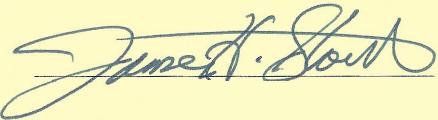 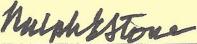 